The Science faculty is a progressive, hard-working and forward thinking faculty, comprised of 19 members of teaching staff, of which five are part time. The team is supported by a dedicated technician team of four and a Departmental Support Assistant. The leadership structure includes the following posts: Head of Science Faculty; Second in Science, Head of Physics and KS4 Coordinator; Head of Biology;  Vocational Science Coordinator; Head of Chemistry and KS5 Coordinator. The structure is part of an on-going evaluation and  has been planned as a way of maintaining and further improving current progress and to continue an upward trend both in the quality of teaching and learning across the faculty and the attainment and progress of students across all key stages and abilities.We currently have one computer suite and 13 Science laboratories and two classrooms, all of which are equipped with an interactive whiteboard, a computer which is linked to the internet and SIMs network for registration and data purposes.  All colleagues in the faculty benefit from our own workroom, which is equipped with three computers linked to the school network and the internet. The workroom, as well as providing space for preparation and marking, is a source of interaction and an area used during break times. The faculty also has two technician preparation rooms. KEY STAGE 3: YEARS 7, 8 AND 9We approach the challenge of developing scientific skills with enthusiasm and determination to ensure we embed them from KS3. Annual reviews and improvements to our schemes of work are made to ensure we can continue to build and improve on existing good practice. We plan in a collegiate manner and share resources and good practice openly. The schemes of work follow the KS3 AQA syllabus with practical skills integrated within medium term plans, lesson plans and differentiated resources. The course offers a variety of teaching and learning experiences, engaging students in the subject. Students are assessed through formative assessments to award sub divided numerical GCSE grades.We have many extra-curricular activities on offer to KS3 students. Both students and staff alike particularly enjoy celebrating Science Week with guest speakers, competitions for staff and students, themed assemblies and special after-school clubs. We also run a weekly science club for Y7 and a STEM club for Y8 and Y9 students. Students also have opportunities to visit places such as the nearby Yorkshire Wildlife Park and Alton Towers to enrich the curriculum.KEY STAGE 4: YEARS 10 AND 11In Years 10 and 11, students have five one hour lessons per week with the exception of students taking Separate Sciences and those who follow off-site provision. We currently teach the AQA specification. We have one group in each of  Y10 and Y11 who are completing the Separate Science GCSEs. KEY STAGE 5We currently offer AQA A-level courses in Biology, Chemistry and Physics and also Level 3 BTEC Applied Science. Each option is taught in five one hour periods a week. There are many field trips and visits throughout the year, which support and enrich the students’ experience of sixth form. The above can only give an idea of who we are. Please do not hesitate to contact us for further information as required and to come and visit us at Wath Academy.Wath AcademyVisionWath AcademyVisionWath AcademyVisionWath AcademyVisionWath AcademyVisionWath AcademyVision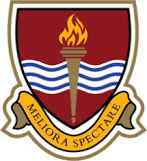 Delivering world-class learning, which inspires every child to achieve excellence.Delivering world-class learning, which inspires every child to achieve excellence.Delivering world-class learning, which inspires every child to achieve excellence.Delivering world-class learning, which inspires every child to achieve excellence.Delivering world-class learning, which inspires every child to achieve excellence.Delivering world-class learning, which inspires every child to achieve excellence.World-class learningThe highest expectationsNo excusesGrowth mindsetNever give upEveryone is valuedScience Faculty Information  Science Faculty Information  Science Faculty Information  Science Faculty Information  Science Faculty Information  Science Faculty Information  